DOUGLAS A. DUCEYGovernor 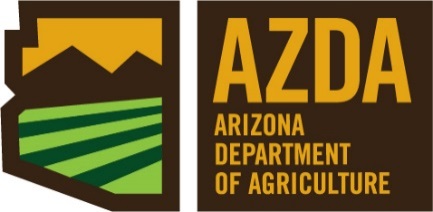 MARK W. KILLIANDirectorArizona Department of AgricultureEnvironmental Services Division(602) 542-3575 FAX (602) 542-0466Notice of Meeting and Agenda of the Pesticide Advisory Committee   Pursuant to A.R.S. § 38-431.02 notice is hereby given to the members of the Pesticide Advisory Committee and to the general public that the Pesticide Advisory Committee will hold a meeting open to the public on Thursday, April 30, 2020 beginning at 10:00 a.m. at 1688 W. Adams Street; Phoenix, AZ, Room 107.  Members of the Pesticide Advisory Committee will attend either in person or by telephone conference call.  The Committee may vote to hold an executive session for the purpose of obtaining legal advice from the Committee’s attorney on any matter listed on the agenda pursuant to ARS  § 38-431.03(A)(3).  Persons with a disability may request a reasonable accommodation, such as a sign language interpreter, by contacting Melissa Meek at (602) 542-0925 (voice), or 1-800-367-3839 (TDD Relay).  Requests should be made as early as possible to allow time to arrange the accommodation.For the convenience of the Committee and the public, the order of the agenda items may be changed at the discretion of the presiding officer.Call to order:          Time:  10:01 AMThe agenda for the meeting is as follows:Welcome-Record Attendance: 	    Yes  :  No			   		    Yes  :  NoRita Abi-Ghanem, BHN	           	      X    :		Fred Marmor, Valent	       X     :Africa Dorame-Avalos, ITCA	          : X		Bill McCloskey, UA                     :  XPeter Ellsworth, UA		      X    :		Jack Peterson, ADA (chair)     X	 :Bill Fox, PCA			      X    :		Alan Pugh, ADA/OPM           X	:  Anne Justice-Allen, AG&F	           : X		Kai Umeda, UA		        X    :  Mohamed Hegazy, ADEQ	       X	:		Jeff Boydston, BASF		:  XJiahuai “Alex” Hu, UA		        X	:Other Potential Attendees: Rep(s) from Bayer:___Dana Wensman, Aaron Paulmateer, Sulin Chen_______________________Rep(s) from Corteva: __Jamey Thompson_______________________________________________Old Business: (NONE)New Business: 	Alex was asked as a new member to give a brief intro which he did.  He is a plant pathologist giving us another subject matter expert.Based on Jamey needing to leave, the SLN request for Sequoia was moved first.  Sequoia (A.I. sulfoxaflor)  EPA # 62719-623 overhead sprinkler chemigation, brassica, leafy and cucurbit vegetablesAfter discussion by the group relating to label language,  (.25 inches at end of application), no drip irrigation and the number of applications, Peter moved approval for 5 years with the appropriate pollinator/ponding water statement, limiting the number of applications per crop to 3, and removal of “for Control of Labelled Insects”* from the description.  Motion seconded by Bill Fox.  Vote was all in favor of approving the SLN.  * Immediately after starting the Altus discussion the chair stated we needed to get this off the label, Peter amended, Bill accepted, vote all for.  (Shoddy Robert’s Rules of Order, but it was understood as to what was needed.)Altus (A.I. flupyradifurone) EPA # 432-1575 control of aphids on corn grown in greenhousesThere was much discussion about the application instructions, application rates and where and how the product would be used.  There was a thought to table it for next meeting for clarifications, however, the need is imminent.  Therefore, Peter motioned to approve for 1 year for Bayer use only, some administrative changes to the label itself such as removing the second bullet on the first page under use restrictions, an actual letter of support from someone engaged in the use in AZ, and coming up with use instructions working with the chair, so that he could understand.   Kai seconded the motion.  Kai suggested that the Bayer non-ag folks be enlisted to help as he guessed they have label instructions that will help.  Vote was all in favor of approving the SLN, with Bill Fox abstaining.Transform WG (A.I. sulfoxaflor)  EPA # 62719-625 overhead sprinkler chemigation cucurbit vegetables This was withdrawn from consideration by the applicant, prior to the start of the meeting.  As an explanation they stated they wanted to give it some further internal review as you deal with the waxy leaves of the intended target crops.  Brassica was also removed from the Sequoia label request.Jack explained that both Anne and Jeff had notified that they could not make the call.  Jeff voiced his support of the applications.  Anne would get back to Jack if she had any concerns.  (No contact as of 5/1/20)Executive Session to obtain legal advice pursuant to A.R.S. § 38-431.03 (A)(3) on any matter on theAgenda – as necessary.    (N/A)Public Comments:This is the time for the public to comment. Members of the Committee may not discuss items that are not on the agenda. Therefore, action taken as a result of public comment will be limited to directing staff to study the matter or scheduling the matter for further consideration and decision at a later date. Public comments will be limited to no more than 5 minutes.  NONEFuture Meetings Dates and Adjournment:  May 28 and June 25, 2020.      Adjournment Time:  11:03 AM                